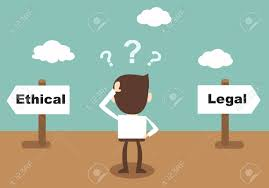 Name _________________________ Class ____Directions: Divide into groups of 2 – read each scenario and answer the questions below for each scenario. Your group will be called on to role-play one of the scenarios of your choosing to the class (role-play must include the answers to the questions below for that scenario). Each scenario is worth 20 points. Role-play is worth 20 points. Total of 100 points.During the group brainstorming portion of each role-playing scenario, discuss the following questions:	 • What are the possible choices?	 • Is there a right or wrong choice?	 • What are possible consequences of each choice?	 • Who will be affected by each choice?	 • Would I feel guilty because of any of the choices?	 • Would any of the choices embarrass me if others found out?	 • Do I have an obligation or duty to make a certain choice or to report the situation?	 • If there are negative consequences for doing the right thing, how can I face them in a strong, positive way?____________________________________________________________________Scenario AI have an interview with a college admission board tomorrow. I have looked at some sample questions, and there are several I don’t have a good answer for. There are many questions I don’t have answers for, like listing volunteer projects I’ve worked on recently. Will you help me make up some answers? There’s no way for them to check, right?Scenario BI figured out how to make the time clock add 45 minutes per day to my timecard, and no one knows it. Do you want me to show you how to do it with your timecard?Scenario CMath is my worst subject. I really have tried, but I just cannot memorize all the required formulas. If I don’t get a good grade on this test, my grade will drop, and I won’t be eligible for a scholarship. Can you help me come up with a cheat sheet for the formulas? I’ll make you a copy, too.Scenario DIf my mother asks, will you lie and say that I was with you last night? She worries when I go out with my friend Tom, and I don’t want to upset her.